МИНОБРНАУКИ РОССИИАСТРАХАНСКИЙ ГОСУДАРСТВЕННЫЙ УНИВЕРСИТЕТ                                 РАБОЧАЯ ПРОГРАММА ДИСЦИПЛИНЫ (МОДУЛЯ)ПЕДАГОГИЧЕСКОЕ МАСТЕРСТВО И ПРОФЕССИОНАЛЬНАЯ КУЛЬТУРАПЕДАГОГА                                                                      Астрахань – 20211. ЦЕЛИ И ЗАДАЧИ ОСВОЕНИЯ ДИСЦИПЛИНЫ1.1. Целями освоения дисциплины(модуля)«Педагогическое мастерство и профессиональная культура педагога»являются:совершенствование педагогического мастерства и профессиональной культуры личности педагога, способной эффективно осуществлять педагогическую деятельность.1.2.Задачиосвоения дисциплины (модуля):        - усвоение теоретических знаний о сущности и основных компонентах педагогического мастерства и педагогической культуры; -совершенствование знаний об образовательных технологиях, методах и средствах обучения, обеспечивающих эффективность учебно-воспитательного процесса и личностное развитие обучающихся;       - формированиепотребностикпрофессиональному самосовершенствованию, овладение педагогическим мастерством и педагогической культурой;      - приобретение педагогических умений и навыков использования образовательных технологий, методов и средств обучения, обеспечивающих личностное и профессиональное развитие обучающихся;       - формирование высокого уровня педагогической культуры, позволяющей осуществлять профессиональную (педагогическую) деятельность в рамках этических, правовых и нравственных правил и норм поведения.2. МЕСТО ДИСЦИПЛИНЫ (МОДУЛЯ) В СТРУКТУРЕ ОПОП2.1. Учебная дисциплина (модуль ) «Педагогическое мастерство и профессиональная культура педагога»относится к вариативной части программы 1 (Б1.Д) – элективные дисциплины. Она изучается в 5 семестре согласно учебному плану подготовки аспирантов по направлению 44.06.01.«Образование и педагогические науки», направленность образовательной программы «Общая педагогика, история педагогики и образования ».2.2. Для изучения данной учебной дисциплины (модуля) необходимы знания, умения,  навыки и (или) опыт деятельности, формируемые предшествующими дисциплинами: «Педагогическая антропология», «Педагогика и психология высшей школы», «Непрерывное образование в современном мире», «Инновационные процессы в образовании», где изучаются основы профессиональной деятельности педагога, основные вопросы педагогики, требования к личности педагога, формы и методы обучения и воспитания, возрастные особенности обучающихся, психологические основы организации процесса обучения, что необходимо для осуществления эффективной педагогической деятельности. Для изучения данной дисциплины аспирант должен приобрести        Знания о: - особенностях педагогической деятельности; - возрастных особенностях обучающихся;-современных требованиях к личности педагога;-современных требованиях к организации учебно-воспитательного процесса.Умения:- осуществлять профессиональную (педагогическую) деятельность;-руководствоваться этическими нормами и правилами поведения при взаимодействии с людьми;- решать  педагогические задачи.Навыки:-учета психологических особенностей учащихся в процессе обучения и воспитания;2.3.Перечень последующих учебных дисциплин (модулей), для которых необходимы знания, умения и навыки, формируемые данной учебной дисциплиной (модулем).        Знания, умения и навыки, формируемые данной учебной дисциплиной, необходимы для последующих в 6 семестре педагогической практики и практики по получению профессиональных умений и опыта профессиональной деятельности Дисциплина встраивается в учебную программу аспирантуры как с точки зрения преемственности содержания, так и с точки зрения непрерывности процесса формирования компетенций аспиранта.        Результатом изучения станут знания, умения, навыки в области педагогического мастерства, необходимые аспирантам в будущей профессиональной деятельности, сформированность высокого уровня культуры, способности осуществлять педагогическую деятельность в соответствии с современными требованиями.3. КОМПЕТЕНЦИИ ОБУЧАЮЩЕГОСЯ, ФОРМИРУЕМЫЕ В РЕЗУЛЬТАТЕ ОСВОЕНИЯ ДИСЦИПЛИНЫ (МОДУЛЯ)Процесс изучения дисциплины (модуля) направлен на формирование элементов следующих компетенций в соответствии с ФГОС ВО и ОПОП ВО по данному направлениюподготовки:а) универсальной компетенции (УК) аспирантов - УК-5 - способность следовать этическим нормам в процессе профессиональной деятельности;б) общепрофессиональной компетенции (ОПК) - ОПК-6 -способность обоснованно выбирать и эффективно использовать образовательные технологии, методы и средства обучения и воспитания с целью обеспечения планируемого уровня личностного и профессионального развития обучающегося;в) профессиональной компетенции (ПК) - ПК-1способность осуществлять бенчмаркинг в области теории и методики профессионального образования.                                                                                                                                                      Таблица 1. Декомпозиция результатов обучения4. СТРУКТУРА И СОДЕРЖАНИЕ ДИСЦИПЛИНЫ (МОДУЛЯ)Объем дисциплины (модуля) составляет __1____ зачетную единицу, __36_____ часов. Из них на контактную работу отводится 4 часа (лекции) и 32 часа на самостоятельную работу.                                                                                                                                                                                                                                                                               Таблица 2. Структура и содержание дисциплины (модуля)Таблица 3. Матрица соотнесения тем/разделов 
учебной дисциплины/модуля и формируемых в них компетенцийСодержание изучаемых темТема 1. Педагогическое мастерство педагога и пути его совершенствования        Личность педагога и предъявляемые к ней современные требования. Педагог как носитель культуры общества, опережающий его потребности. Понятие педагогического мастерства. Компоненты педагогического мастерства, их краткая характеристика: гуманистическая направленность личности, педагогические способности (коммуникативность, креативность, оптимистическое прогнозирование, конструктивные способности, развитость социальной перцепции эмпатия, суггестивные способности).    Профессиональная компетентность (профессиональное знание педагогом психологии, педагогики, специальных предметов, методик в их взаимосвязи). Педагогическая техника. Педагогические технологии как составная часть педагогического мастерства.Характерологические черты педагога-мастера: любовь к детям, гуманизм, оптимизм, уравновешенность, скромность, требовательность, нравственная чистота.	Критерии педагогического мастерства. Пути становления педагогического мастерства. Профессиограмма учителя - программа профессионального самовоспитания и самообразования, становления педагогического мастерства учителя.       Средства, методы и пути осуществления профессионального совершенствования.Педагогическое творчество как основа профессионального совершенствования. Индивидуальный стиль педагогической деятельности. Условия формирования индивидуального стиля педагогической деятельности.Формирование авторитета как необходимое условие становления мастерства педагога.       Диагностика  педагогических способностей и профессиональных умений. Возможности компенсации отсутствующих или слабо развитых педагогических способностей и умений другими способностями и умениями. Взаимосвязь физического здоровья учителя и его профессионального мастерства. Тема 2. Педагогическая культура - профессиональный компонент педагогического мастерстваПонятие термина «педагогическая культура». Аксиологический, гностический, технологический, личностный компонент педагогической культуры. Характеристика содержания компонентов педагогической культуры. Педагог как носитель культуры общества, опережающий его потребности. Влияние современной социокультурной и педагогической ситуации на проявление педагогом его педагогической культуры. Профессионально-педагогическая культура как система общечеловеческих идей, профессионально-ценностных ориентаций и качеств личности, универсальных способов познания и гуманистических технологий педагогической деятельности. Ценностно-смысловое самоопределение педагога в профессиональной деятельности Гуманистическая философия образования. Аксиологический подход в изучении педагогических явлений. Ценности как основа социализации и воспитания подрастающего поколения.Понятие о педагогических ценностях. Классификация педагогических ценностей. Личностные, групповые и социальные педагогические ценности. Педагогический стиль и имидж как составляющие педагогической культуры.        Характеристика компонентов внешнего облика учителя. Особенности восприятия личности педагога обучающимися. Культура внешнего вида педагога и ее формирование. Пути формирования педагогической культуры.Тема 3. Педагогическая техника в работе преподавателя       Педагогическая техника как форма организации поведения преподавателя. Педагогическая техника и ее составляющие: умение управлять собой и умение взаимодействоватьс личностью и коллективом. Элементы педагогической техники: речь, мимика, жесты, пластика, пантомимика, внешняя эстетическая выразительность. Мастерство педагога в управлении собой.Роль психических состояний в профессиональной деятельности учителя. Значение оптимального уровня эмоционального состояния в становлении педагогического мастерства учителя. Стресс и его влияние на здоровье и качество работы учителя. Управление психическим состоянием путем воздействия на эмоциональную, физическую и мыслительную сферы. Самовнушение как метод управления своим психическим состоянием. Аутогенная тренировка как эффективное средство управления своим психическим состоянием. Создание оптимального функционального фона с помощью дыхательной и изометрической гимнастики. Позы и формулы (успокаивающие и тонизирующие) дыхательной и изометрической гимнастик. Управление психическими состояниями с помощью специальных формул, медитации и других нетрадиционных методов медицины. Способы самоконтроля психических состояний. Технология управления эмоциональным состоянием. Способы формирования и развития педагогической техники.Тема 4.Мастерство педагогического взаимодействия. Педагогическое общение в структуре профессионального мастерства.       Педагогическое общение и его функции. Структура педагогического общения. Стиль отношения к ученикам. Стили взаимодействия: авторитарный, демократический, либеральный. Роль невербальных средств общения в педагогической деятельности Характер взаимодействий учителей и учеников. Педагогический такт учителя. Условия овладения педагогическим тактом. Развитие коммуникативных способностей учителей. Культура речи педагога. Разрешение педагогических ситуаций.        Мастерство педагога в системе коммуникативного воздействия на воспитуемых. Внушение как способ педагогического воздействия. Виды внушения. Формы педагогического внушения и условия их эффективности. Самовнушение. Внушение и релаксация, техника, внушающего педагогического воздействия. Мастерство внушающего воздействия учителя. Убеждение как способ коммуникативного воздействия. Требования к убеждению. Логика доказательства. Мастерство убеждающего воздействия учителя. Условия эффективности убеждающего воздействия. Анализ построения убеждающего воздействия. Анализ направлений перестройки ложных убеждений. Тема 5. Мастерство педагога ворганизации и осуществлении профессиональной (педагогической) деятельности       Мастерство педагога на занятии. Педагогический дизайн занятия. Целеполагание как компонент занятия, мотивация обучающихся, организационный компонент занятия (технологии, методы, средства, формы), контрольно-оценочный компонент занятия.Рефлексия в структуре занятия. Современные образовательные технологии.   Современные методы и средства обучения. Их роль в личностном и профессиональном развитии обучающихся.       Анализ содержания занятия преподавателем. Мастерство преподавателя в активизации познавательной деятельностиобучающихся.Учебно-педагогическое сотрудничество и общение в образовательном процессе Осуществление обратной связи.Культура педагогического труда. Создание благоприятного психологического климата на занятии.       Мастерство педагога-воспитателя. Целевые ориентиры воспитания обучающихся. Содержание воспитания. Воспитательный аспект занятия.Использование воспитательных технологий для развития личности обучающегося. Сущность и структура мастерства воспитателя. Основные умения воспитателя Педагогическая система отношений на занятии.Учебно-педагогическое сотрудничество и общение в образовательном процессе. Организация индивидуальной работы с обучающимися.        Ценностные основы педагогической деятельности. Гуманистическая направленность педагогической деятельности. Этика в деятельности воспитателя. 5. ПЕРЕЧЕНЬ УЧЕБНО-МЕТОДИЧЕСКОГО ОБЕСПЕЧЕНИЯ 
ДЛЯ САМОСТОЯТЕЛЬНОЙ РАБОТЫ ОБУЧАЮЩИХСЯ5.1. Указания по организации и проведению лекционных, практических (семинарских) и лабораторных занятий с перечнем учебно-методического обеспеченияИзучение дисциплины «Педагогическое мастерство и профессиональная культура педагога» направлено на подготовку личности современного преподавателя, обладающего профессиональной культурой, на формирование умений и навыков, необходимых для осуществления преподавательской деятельности.Аудиторные часы (4часа) используются для лекций-презентаций, содержание которых раскрывает основные вопросы изучаемой дисциплины: компоненты педагогического мастерства, педагогической культуры, их краткую характеристику и пути совершенствования. В содержание первой лекции включается обсуждение темы «Портрет современного педагога».Большая часть материала изучается аспирантами самостоятельно. На это программой отводится 32 часа. Самостоятельная работа предполагает различные формы индивидуальной учебной деятельности: реферирование научной литературы; выполнение практических заданий;разработку индивидуальных программ совершенствования педагогического мастерства и профессиональной культуры; изучение опыта работы ведущих педагогов страны, совершенствование мастерства организации и осуществления образовательного процесса.Дисциплина учитывает проблемы модернизации педагогического образования; открывает пути для формирования профессиональных компетенций: готовность использовать теоретические знания для практического решения профессиональных задач, продуктивно взаимодействовать со всеми субъектами образовательного процесса. Изучение курса «Основы педагогического мастерстваи профессиональная культура педагога» ориентировано на приобретение теоретических и практических навыков по применению различных образовательных и воспитательных педагогических технологий в системе профессионального образования.Содержание дисциплины «Педагогическое мастерство и  профессиональная культура педагога» направлено на совершенствование педагогического мастерства, формирование педагогической культуры современного педагога, умений  использовать добытые знания в новой ситуации, находить пути своего дальнейшего профессионального роста.Изучение дисциплины завершается зачетом, форму которого аспиранты выбирают сами: собеседование по теоретическим вопросам, тестирование или защита реферата.5.2.Указания для обучающихся по освоению дисциплины (модуля)       В связи с тем, что на изучение дисциплины «Педагогическое мастерство и профессиональная культура педагога» отводится всего 4 аудиторных часа, большая часть материала аспирантами изучается самостоятельно.       Контроль за самостоятельной работой аспирантов по дисциплине «Педагогическое мастерство и профессиональная культура педагога» осуществляется посредством размещения файлов с выполненными заданиями на платформе Moodle, а также электронной почты ипредполагает выполнение следующих видов деятельности:- подготовку докладов, сообщений;-подготовку презентаций;-написание статей;-составление планов ответов;-подготовку конспектов;-подбор лекционного материала;- -подготовку вопросов по темам;-самостоятельное изучение теоретических вопросов;-анализ теоретических источников по изучаемой теме;-решение кейсов.       Форма сдачи зачета определяется аспирантами самостоятельно. Это могут быть собеседование по теоретическим вопросам дисциплины, тестирование или защита реферата.Таблица 4. Содержание самостоятельной работы обучающихся 5.3. Виды и формы письменных работ, предусмотренных при освоении дисциплины, выполняемые обучающимися самостоятельно       В ходе самостоятельной работы выполняются следующие письменные работы:       -составление конспекта «Характеристика компонентов педагогического мастерства». Для составления конспекта необходимо четко определить компоненты педагогического мастерства: гуманистическая направленность личности, профессиональные знания, педагогические способности и педагогический такт (И.А.Зязюн), а также охарактеризовать мастерство ряда выдающихся педагогов:А.С.Макаренко, В.А.Сухомлинского, Ш.Амонашвили и др.;       -написание рефератов. Реферат пишется на одну из тем, предложенных преподавателем. В ходе реализации программы дисциплины «Педагогическое мастерство и  профессиональная культура педагога» большая часть материала изучается самостоятельно. Преподавателем указываются адрес электронной библиотеки «Астраханский государственный университет» https://biblio.asu.edu.ru, а также перечень электронных ресурсов,предоставляемых научной библиотекой АГУ (см.р.8), где обучающиеся могут добыть учебную информацию. Методические материалы по поводу выполняемых работ, консультационные и оценочные материалы  предоставляются аспирантам на групповую электронную почту. Обратная связь (предоставление выполненных работ) осуществляется с использованием электронной почты преподавателя.        Объем реферата – минимум 15страниц.Реферат может отражать описание одной проблемы из разных источников, а может передавать содержание одной монографии или книги. Тема реферата должна быть раскрыта на высоком научно-теоретическом уровне, материал выстроен логично и убедительно. В реферате необходимо представить обоснованную собственную точку зрения аспиранта по описываемой проблеме;       - подготовка доклада. Подготовка доклада выступает в качестве одной из важнейших форм самостоятельной работы аспирантов. Доклад представляет собой исследование по конкретной проблеме, изложенноеперед аудиторией слушателей. Работа по подготовке доклада включает не только знакомство с литературой по избранной тематике, но и самостоятельное изучение определенных вопросов. Она требует от аспиранта умения провести анализ, способности наглядно представить итоги проделанной работы, и что очень важно – заинтересовать аудиторию результатами своего исследования.       Подготовка доклада требует определенных навыков. Она включает несколько этапов работы:       -выбор темы доклада;       -подбор материалов;       -составление плана доклада. Работа над текстом;       -оформление материалов выступления;       -подготовка к выступлению       - разработка индивидуальных программ совершенствования педагогической культуры и совершенствования педагогического мастерства. Разработка осуществляется по следующему алгоритму: цели самосовершенствования; пути и средства достижения цели; сроки выполнения.       -статья на научно-практическую конференцию;      -описание опыта использования современных образовательных технологий, методов, средств учителями - лауреатами Всероссийского конкурса «Учитель года».6. ОБРАЗОВАТЕЛЬНЫЕ И ИНФОРМАЦИОННЫЕ ТЕХНОЛОГИИ6.1. Образовательные технологии       Реализация программы по данной дисциплине 4 часа аудиторнойработы.Это две обзорных интерактивных лекции с применением презентационного материала. Поскольку большая часть изучаемого материала отводится на самостоятельную работу, развитие требуемых компетенций аспирантами осуществляется в ходе выполнения самостоятельных заданий по каждой теме программы. В качестве самостоятельных заданий используются: написание рефератов, выполнение творческих заданий, решение кейсов,изучение педагогического опыта, подготовка докладов, разработка индивидуальных программ совершенствования педагогического мастерства и написание научных статей по проблемам, изучаемым дисциплиной «Педагогическое мастерство и  профессиональная культура педагога».6.1. Образовательные технологии6.2.Информационные технологии       В ходе реализации программы дисциплины «Педагогическое мастерство и  профессиональная культура педагога» большая часть материала изучается самостоятельно. Преподавателем указывается адрес электронного каталога Научной библиотеки АГУ на базе MARKSQL НПО «Информ-систем».https://library.asu.edu.ru, а также перечень электронных ресурсов,предоставляемых научной библиотекой АГУ, где обучающиеся могут добыть учебную информацию. Методические материалы по поводу выполняемых работ, консультационные и оценочные материалы  предоставляются аспирантам на групповую электронную почту. Обратная связь (предоставление выполненных работ) осуществляется с использованием электронной почты преподавателя. 6.3. Перечень программного обеспечения и информационных справочных системПеречень лицензионного программного обеспечения 2021-2022 уч. г.Современные профессиональные базы данных, информационные справочные системы:Перечень международных реферативных баз данных научных изданий Полнотекстовая коллекция журналов IOP Science издательство IOP Publishing – Database.Индекс научного цитирования Web of Science Clarivate Analytics.Электронные ресурсы  Freedom Collection издательства Elsevier.База данных Scopus издательства Elsevier.7. ФОНД ОЦЕНОЧНЫХ СРЕДСТВ ДЛЯ ПРОВЕДЕНИЯ ТЕКУЩЕГО КОНТРОЛЯ 
И ПРОМЕЖУТОЧНОЙ АТТЕСТАЦИИ ПО ДИСЦИПЛИНЕ (МОДУЛЮ)7.1. Паспорт фонда оценочных средств       При проведении текущего контроля и промежуточной аттестации по дисциплине (модулю) «Педагогическое мастерство и профессиональная культура педагога» проверяется сформированность у обучающихся компетенций, указанных в разделе 3 настоящей программы. Этапность формирования данных компетенций в процессе освоения образовательной программы определяется последовательным достижением результатов освоения содержательно связанных между собой тем.Таблица 5.Соответствие разделов, тем дисциплины (модуля), результатов обучения по дисциплине (модулю) и оценочных средств7.2. Описание показателей и критериев оценивания компетенций, описание шкал оценивания                                                                                                                                                     Таблица 8                                          Показатели оценивания результатов обучения7.3. Контрольные задания или иные материалы, необходимые для оценки знаний, умений, навыков и (или) опыта деятельностиТема 1. Педагогическое мастерство педагога и пути его совершенствования1.Задания для самостоятельной работы1. Составьте конспект по теме. «Характеристика компонентов педагогического мастерства».2.Подготовьте доклад на тему «Выдающийся мастер педагогического труда (ФИО)».3. Разработайте для себя  индивидуальную программу совершенствования педагогического мастерства.4. Изучите теоретический материал на тему «Педагогическое творчество как основа профессионального совершенствования»; «Педагогическое мастерство преподавателя вуза». 5.Определите роль перцептивных способностей в профессиональной деятельности педагога.6.В чем выражается гуманистическая направленность личности педагога?Тема 2. Педагогическая культура – профессиональный компонент педагогического мастерства1. Задания для самостоятельной работы 1. Изучите следующие теоретические вопросы:        - Педагог как носитель культуры общества.       - Сущность педагогической культуры, ее компоненты.          -Характеристика содержания компонентов педагогической культуры.         -Аксиологический подход в изучении педагогических явлений.          -Классификация педагогических ценностей. Личностные, групповые и социальные педагогические ценности.  -Пути и средства формирования педагогической культуры2.Разработайте индивидуальную программу совершенствования педагогической культуры.3. Напишите реферат на одну из предложенных тем:       - «Педагогическая культура как сущностная характеристика профессиональной деятельности педагога»;       - «Профессионально-педагогическая культура как система общечеловеческих идей, профессионально-ценностных ориентаций и качеств личности»;       -  «Культура внешнего вида педагога»;       - «Имидж преподавателя как слагаемое педагогической культуры».4.Составьте вопросы для взаимоопроса по теме.Тема3.Педагогическая техника в работе преподавателя1.Вопросы для самоконтроля1.Какие компоненты определяют педагогическую технику? Назовите составляющие каждой из групп педагогической техники.2. Мастерство педагога в управлении собой. Технология управления эмоциональным состоянием.3. Назовите методы, с помощью которых  можно управлять психическим состоянием человека.4. Стресс и его влияние на здоровье и качество работы педагога. Пути выхода из стрессовых ситуаций.5 .Как усовершенствовать технику речи?6.Как развить социально-перцептивные способности?7.Педагогическая техника воздействия на личность и коллектив в процессе обучения и воспитания.2. Практическое задание1.Подоберите банк упражнений для совершенствования различных элементов педагогической техники.2.На основе анализа внешнего вида смоделируйте поведение и внутренний монолог героя, изображенного на картине (Рембрант, И. Репин, В. Серов и др.).3. Подготовьте  сообщение «Мастерство педагога в управлении собой. Техника саморегуляции».Тема 4.Мастерство педагогического взаимодействия Педагогическое общение в структуре профессионального мастерства. 1.Вопросы для самоконтроля1.Охарактеризуйте структуру и функции педагогического общения.2. Что такое педагогический такт учителя-воспитателя?3.Назовите условия овладения педагогическим тактом.4. Технология разрешения педагогических ситуаций. Какова роль педагогического мастерства в разрешении педагогических ситуаций?5.Мимическая и пантомимическая выразительность речи педагога.6. Какими коммуникативными способностями должен обладать педагог?Назовите пути развития коммуникативных способностей педагога. 2.Практическое задание1. Выберите ирешите два кейса (из книги 105 кейсов по педагогике. Педагогические задачи и ситуации [Электронный ресурс] / Бейзеров В.А. - М.: ФЛИНТА, 2014.) - http://www.studentlibrary.ru/book/ISBN9785976520790.html),продемонстрировав педагогический такт в общении с воспитанником.2. Разработайте для себя индивидуальную программу развития коммуникативных умений.Тема 5.Мастерство педагога в организации и осуществлении профессиональной деятельности1.Вопросы для самоконтроля1.Как будет осуществляться подготовка учителя будущего?2.В чём состоит мастерство педагога при разработке проводимого занятия? Целеполагание, мотивация обучающихся, организационный, контрольно-оценочный компонент занятия. Рефлексия в структуре занятия.3. Использование современных образовательных технологий в процессе обучения и воспитания. 4. Роль современных методов и средств обучения в личностном и профессиональном развитии обучающихся.5. В чём заключается культура педагогического труда?6. Пути создания эмоционально - интеллектуального микроклимата на занятии.7 Сущность и структура мастерства педагога-воспитателя. Личность воспитателя.8.Новые подходы и требования в осуществлении воспитательной работы в условиях общего, среднего и высшего образования.9. Индивидуализация процесса воспитания.2. Практическое задание1.Опишите опыт использования современных образовательных технологий, методов, средств учителями - лауреатами Всероссийского конкурса «Учитель года».2.Соберите информацию по организации воспитательной деятельности в одном из инновационных учебных заведений России (по выбору аспиранта).3.Разработайте фрагмент занятия со студентами с использованием  современных образовательных технологий, активных и интерактивных методов обучения.4. Напишите статью на конференцию по тематике изучаемой дисциплины.Примерные темы рефератовСпецифика профессиональной деятельности преподавателя вуза, колледжа, училища. Педагогическая культура как сущностная характеристика профессиональной деятельности педагога.Имидж преподавателя как слагаемое педагогической культуры.Развитие коммуникативных умений педагога.Мастерство педагога в управлении своим эмоциональным состоянием.Педагогический такт педагога.Стили общения педагога.Самообразование, самовоспитание, саморазвитие как компоненты становления педагогического мастерства.  Пути развития педагогического творчества преподавателя.Технология решения педагогических задач. Педагогическая техника преподавателя.Технология педагогического общения.Технология разрешения педагогического конфликта.Технология педагогического требования и педагогической  оценки. Технология современного учебного занятия. Коммуникативная культура преподавателя.Речь как условие педагогического мастерства.Техника организации диалога и дискуссии в структуре учебных занятий. Личностный и профессиональный рост педагога.Содержание педагогического мастерства, пути его становления.Примерный перечень вопросов к зачету Понятие педагогического мастерства и его значение в формировании личности педагога. Слагаемые педагогического мастерства, характеристика его компонентов.Способности к педагогической деятельности как элемент педагогического мастерства.Основные пути овладения педагогическим мастерством.Роль самовоспитания в совершенствовании педагогического мастерства педагога.Культура профессионального самосовершенствования. Педагогическая культура как сущностная характеристика профессиональной деятельности преподавателя: ее компоненты.Аксиологический компонент педагогической культуры. Педагогические ценности.Культура внешнего вида педагога. Способы организации внешнего вида.Культура педагогического труда преподавателя.Пути и способы формирования педагогической культуры.Мастерство педагогического  взаимодействия.Сущность понятия «педагогическое общение». Технология педагогического общения.  Педагогическое общение и его функции.Стили общения, характеристика стилей общения. Убеждение как основной способ коммуникативного воздействия.Внушение как способ педагогического воздействия.Культура педагогического общения.Пути развития коммуникативных способностей педагога.Педагогическая техника преподавателя. Техника речи.Саморегуляция. Мастерство педагога в управлении собой.  Педагогический такт преподавателя. Условия овладения педагогическим тактом.Индивидуальный стиль деятельности педагога.Мастерство преподавателя в осуществлении воспитательной функции обучения.Сущность и структура мастерства воспитателя.Образовательные технологии, методы и средства в развитии личности обучающегося.Мастерство преподавателя в организации и проведении занятия.7.4. Методические материалы, определяющие процедуры оценивания знаний, умений, навыков и (или) опыта деятельностиТекущий контроль представляет собой проверку усвоения учебного материала теоретического и практического характера, регулярно осуществляемую на протяжении семестра. К достоинствам данного типа относится его систематичность, непосредственно коррелирующаяся с требованием постоянного и непрерывного мониторинга качества обучения. Основные формы текущего контроля при заочной форме обучения -– это: выполнение творческих заданий, письменные самостоятельные работы,выполнение  практических заданий, разработка программ, описание передового педагогического опыта, подготовка статей на конференцию и др. Кроме того, текущий контроль включает:- проверку конспектов лекций и теоретических знаний;            -проверку рефератов, докладов, сообщений.       По совокупности оценок за выполненные заданий в течение семестра аспирант может получить итоговую оценку. Обучающиеся, не набравшие достаточного количества баллов, могут выбрать по своему желанию итоговую форму контроля: собеседование по вопросам, тестирование или реферат.       Текущий и итоговый контроль традиционно служат основным средством обеспечения в учебном процессе «обратной связи» между преподавателем и обучающимся, необходимой для стимулирования работы обучающихся и совершенствования методики преподавания  дисциплины.       Критерии и методы оценки качества образовательной деятельности обучающихся: Критерии: - знание учебного программного материала; - самостоятельное выполнение всех предусмотренных программой заданий; - усвоение основной и дополнительной литературы, рекомендованной программой;- участие  в практических, семинарских занятиях; - проявление творческих способностей и научного подхода в понимании и изложении учебного программного материала;- соответствие ответа вопросу, глубина и полнота раскрытия вопроса, а также точность определения понятий, логичность, связанность, доказательность, последовательность; - посещение занятий. Оценочные средстваКонспект, реферат, доклад, собеседование по вопросам, опрос, творческое задание, индивидуальная программа, кейс, фрагмент занятия, статья.8. УЧЕБНО-МЕТОДИЧЕСКОЕ И ИНФОРМАЦИОННОЕ ОБЕСПЕЧЕНИЕ 
ДИСЦИПЛИНЫ (МОДУЛЯ)а) Основная литература: 1.Введение в основы педагогического мастерства [Электронный ресурс] : учеб. пособие / Л.Г. Сударчикова. - 3-е изд., стер. - М.: ФЛИНТА, 2014. - http://www.studentlibrary.ru/book/ISBN9785976519688.html2.Основы педагогического мастерства [Электронный ресурс] : учеб.-метод. комплекс / С. Н. Томчикова, Н. С. Томчикова. - 2-е изд., стер. - М. : ФЛИНТА, 2015. - http://www.studentlibrary.ru/book/ISBN9785976523470.htmlб) Дополнительная литература:1. Педагогика: в 3 -х кн., кн. 3: Теория и технологии воспитания [Электронный ресурс] : учеб. для студентов вузов, обучающихся по направлениям подгот. и специальностям в обл. "Образование и педагогика" / И.П. Подласый. - 2-е изд., испр. и доп. - М.: ВЛАДОС, 2008. - (Педагогика и воспитание)" - http://www.studentlibrary.ru/book/ISBN9785691015595.html 2.105 кейсов по педагогике. Педагогические задачи и ситуации [Электронный ресурс] / Бейзеров В.А. - М.: ФЛИНТА, 2014. - http://www.studentlibrary.ru/book/ISBN9785976520790.htmlв) Перечень ресурсов информационно-телекоммуникационной сети «Интернет», необходимый для освоения дисциплины (модуля)1. Электронно-библиотечная система (ЭБС) «Политехресурс».2. Электронно-библиотечная система (ЭБС) «Консультант студента». Регистрация с компьютеров АГУ9. МАТЕРИАЛЬНО-ТЕХНИЧЕСКОЕ ОБЕСПЕЧЕНИЕ ДИСЦИПЛИНЫ (МОДУЛЯ)       Для реализации курса по выбору необходимо следующее материально – техническое обеспечение:-учебная аудитория с компьютером и интерактивной доской на 25 посадочных мест;-читальный зал с доступом  в интернет;-библиотечный фонд;-фонд электронных учебников со свободным доступом для аспирантов       При необходимости рабочая программа дисциплины (модуля) может быть адаптирована для обеспечения образовательного процесса инвалидов и лиц с ограниченными возможностями здоровья, в том числе для обучения с применением дистанционных образовательных технологий. Для этого требуется заявление аспиранта (его законного представителя) и заключение психолого-медико-педагогической комиссии (ПМПК).СОГЛАСОВАНОРуководитель ОПОП ВОА.М. Трещев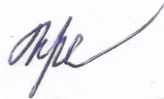 «10» мая 2021 г.УТВЕРЖДАЮЗаведующий кафедрой ПНПО И.А. Романовская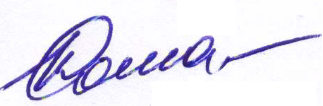 от «13» мая 2021г.Составитель (-и)Трещев А.М., профессор, д. п. н., профессор кафедры педагогики и непрерывного профессионального образованияМиляева Л.М., доцент, к.п.н., доцент кафедры педагогики и непрерывного профессионального образованияНаправление подготовки44.06.01. ОБРАЗОВАНИЕ И ПЕДАГОГИЧЕСКИЕ НАУКИНаправленность (профиль) ОПОП ОБЩАЯ ПЕДАГОГИКА, ИСТОРИЯ ПЕДАГОГИКИ И ОБРАЗОВАНИЯКвалификация «Исследователь. Преподаватель-исследователь»Форма обученияочная  Год приема 2021Код компетенцииПланируемые результаты освоения дисциплины (модуля)Планируемые результаты освоения дисциплины (модуля)Планируемые результаты освоения дисциплины (модуля)Код компетенцииЗнатьУметьВладетьУК-5 – способность следовать этическим нормам в процессе профессиональной деятельности- систему этических правил, нравственных и правовых норм поведения преподавателя в условиях целостного педагогического процесса; -сущность и основные компоненты педагогического мастерства и педагогической культуры;-пути овладения педагогическим мастерством и педагогической культурой.-следовать этическим правилам, нравственным и правовым нормам в процессе профессиональной деятельности;-использовать профессиональные знания, педагогические способности и педагогическую технику для эффективной организации учебно-воспитательного процесса.-основами педагогического мастерства, обеспечивающими высокий уровень самоорганизации профессиональной деятельности;-способами самосовершенствования педагогического мастерства и  профессиональной культуры.ОПК-6–способность обоснованно выбирать и эффективно использовать образовательные технологии, методы и средства обучения и воспитания с целью обеспечения планируемого уровня личностного и профессионального развития обучающегося.- сущность образовательных технологий, методов и средств обучения, особенностей их использования в образовательном процессе.- выбирать и использовать в учебно-воспитательном процессе образовательные технологии, методы и средства обучения.- способами эффективного использования образовательных технологий, методов и средств обучения, обеспечивающих личностное и профессиональное развитие обучающихся.ПК-1- способность осуществлять бенчмаркинг в области теории и методики профессионального образования.-сущность процессов, происходящих в сфере профессионального образования-уметь анализировать,  оценивать и сравнивать  процессы, происходящие в сфере профессионального образования.-владеть способами планирования и внедрения в собственную практическую деятельность лучших практик, имеющихся в в сфере профессионального образования. №п/пНаименование радела, темыСеместрНеделя семестраКонтактная работа(в часах)Контактная работа(в часах)Контактная работа(в часах)Самостоят. работаФормы текущего контроля успеваемости (по темам)Форма промежуточной аттестации (по семестрам)№п/пНаименование радела, темыСеместрНеделя семестраЛПЗЛРСамостоят. работаФормы текущего контроля успеваемости (по темам)Форма промежуточной аттестации (по семестрам)1.Педагогическое мастерство педагога и пути его совершенствования51-41141.Конспект по изученной теме. «Характеристика компонентов педагогического мастерства».2.Подготовка доклада на тему «Выдающийся мастер педагогического труда (ФИО)».3..Индивидуальная программа совершенствования педагогического мастерства.2.Педагогическая культура – профессиональный компонент педагогического мастерства.1-41151.Реферат.2.Вопросы для взаимоопроса.3.Доклад «Культура внешнего вида. Имидж педагога».3.Педагогическая техника в работе преподавателя.5-91161.Банк упражнений по совершенствованию педагогической техники педагога.2.Сообщение «Мастерство педагога в управлении собой. Техника саморегуляции».3. Модель поведения и внутреннего  монолога героя, изображенного на картине.4.Мастерство педагогического взаимодействия Педагогическое общение в структуре профессионального мастерства..5-91151.Опрос.2Решение кейсов.3.Программа развития коммуникативных умений.5.Мастерство педагога в организации и осуществлениипрофессиональной деятельности.10-111161.Статья на конференцию.2.Описание опыта использования современных образовательных технологий, методов, средств учителями - лауреатами Всероссийского конкурса «Учитель года».3.Информация по организации воспитательной деятельности в одномиз инновационных учебных заведений России (по выбору студента).4.Разработка фрагмента занятия со студентами с использованием  современных образовательных технологий, активных и интерактивных методов обучения.ИТОГОИТОГО365526ЗАЧЕТТемы,
разделы
дисциплиныКол-во
часовКомпетенцииКомпетенцииКомпетенцииКомпетенцииКомпетенцииТемы,
разделы
дисциплиныКол-во
часовУК-5ОПК-6ПК-1общее количество компетенцийТема 16+++3Тема 27+++3Тема 38+++3Тема 47+++3Тема 58+++3Итого36Номер радела (темы)Темы/вопросы, выносимые на самостоятельное изучениеКол-во 
часовФормы работы 1.Педагогическое мастерство педагога и пути его совершенствования:-понятие педагогического мастерства, его содержание и характеристика компонентов;-средства, методы и пути осуществления профессионального совершенствования;-педагогическое творчество как основа профессионального совершенствования; -педагогическое мастерство преподавателя вуза;41.Составление конспекта «Характеристика компонентов педагогического мастерства».2.Подготовка доклада на тему «Выдающийся мастер педагогического труда (ФИО)».3.Разработка индивидуальной программы совершенствования педагогического мастерства. 4.Изучение теоретического материала на тему «Педагогическое творчество как основа профессионального совершенствования»; «Педагогическое мастерство преподавателя вуза».2.Педагогическая культура – профессиональный компонент педагогического мастерства:-содержание и пути формирования педагогической культуры;-педагог как носитель культуры общества. Современные требования к личности педагога51.Освоение теоретических знаний по изучаемой теме.2.Разработка индивидуальной программы совершенствования педагогической культуры.3. Написание рефератов по теме.3.Педагогическая техника в работе преподавателя:-педагогическая техника как  форма организации поведения преподавателя, ее элементы;-педагогическая техника: умение педагога взаимодействовать с личностью и коллективом;-педагогическая техника: умение педагога управлять собой.61.Освоение теоретических знаний по изучаемой теме.2.Подборка упражнений для совершенствования различных элементов педагогической техники.3.Моделирование поведения и внутреннего монолога героя, изображенного на картине.4.Мастерство педагогического взаимодействия. Педагогическое общение в структуре профессионального мастерства:-технология педагогического общения;-культура педагогического общения; Педагогический такт;-стили общения. «Барьеры» в педагогическом общении.51.Освоение теоретических знаний по изучаемой теме.2.Решение 2 кейсов.3.Составление индивидуальной программы по совершенствованию коммуникативных умений.5.Мастерство педагога организации и осуществлении профессиональной деятельности:-мастерство педагога на занятии;-мастерство педагога – воспитателя.61. Изучение основных направлений реализации проекта «Учитель будущего».2.Написание статьи на научно-практическую конференцию.3.Знакомство с опытом учителей- лауреатов Всероссийского конкурса «Учитель года». 4.Изучение опыта организации воспитательной деятельности в инновационных учебных заведениях России.5.Разработка фрагмента занятия со студентами с использованием образовательных технологий, активных и интерактивных методов.Итого32Название образовательной технологииТемы, разделы дисциплиныКраткое описание применяемой технологииИспользование интернет – ресурсов для руководства самостоятельной работы саспирантами. Темы 1-5.Аспирантам на групповую электронную почту высылаются задания для самостоятельной работы. Выполнив данный вид работы, аспиранты высылают ее преподавателю.Лекция-презентация с интерактивными заданиями.Темы 1, Т.5.Лекция-презентация позволяет реализовать известный в дидактике принцип наглядности, усиливая визуализацию изучаемого материала. В ходе лекции слушатели разбиваются на группы и обсуждают следующие вопросы:«Каким должен быть современный педагог?», «Какие требования предъявляются сегодня  преподавателю высшей школы?»Тренинг.Тема 3.метод активного обучения, направленный на развитие знаний, умений и навыков и социальных установок. При изучении данной темы у аспирантов развиваются коммуникативные умения и навыки, формируется стиль педагогического общения.Кейс-технология.Тема 4.Кейс-технология позволяет достаточно точно осуществить поиск путей решения проблем, возникших в жизни ребенка для достижения желаемых результатов в обучении и воспитании. Опираясь на материал кейса, аспирант должен смоделировать свои действия и решить педагогическую задачу.Название информационной технологииТемы, разделы дисциплиныКраткое описание применяемой технологииИспользование интернет – ресурсов (MOODLE) для  руководства самостоятельной работы со студентамиТемы 1-5.Аспирантам на групповую электронную почту высылаются задания для самостоятельной работы. Выполнив данный вид работы, аспиранты высылают ее преподавателю.Лекция-презентация свключенными заданиямиТемы 1,5.Форма изложения материала, которая позволяет акцентировать внимание на значимых моментах излагаемой информации, используя наглядные эффектные образы в виде таблиц, схем, диаграмм, графиков, ранжированных рядов, рисунков, фото, видео-слайдов; обеспечить ускорение усвоения знаний посредством аудиовизуальных средств информации.Индивидуальныеконсультациипосредством электроннойпочты.Темы 1-5.Форма педагогического регулирования образовательного процесса в соответствии с индивидуальными потребностями и особенностями обучающихся.Презентация материаловТемы 1,2,3,4,5.Технология, позволяющая систематизировать изучаемый материал, представляя его визуально. Этим достигается эффективность образовательного процесса.Наименование программного обеспеченияНазначениеAdobe ReaderПрограмма для просмотра электронных документовПлатформа дистанционного обучения LМS MoodleВиртуальная обучающая средаMozilla FireFoxБраузерMicrosoft Office 2013, Microsoft Office Project 2013, Microsoft Office Visio 2013Пакет офисных программ7-zipАрхиваторMicrosoft Windows 7 ProfessionalОперационная системаKaspersky Endpoint SecurityСредство антивирусной защитыGoogle ChromeБраузерFar ManagerФайловый менеджерNotepad++Текстовый редакторOpenOfficeПакет офисных программOperaБраузерVLC PlayerМедиапроигрывательWinDjViewПрограмма для просмотра файлов в формате DJV и DjVuЭлектронная библиотека «Астраханский государственный университет» собственной генерации на платформе ЭБС «Электронный Читальный зал – БиблиоТех». https://biblio.asu.edu.ruЭлектронно-библиотечная система elibrary. http://elibrary.ruКорпоративный проект Ассоциации региональных библиотечных консорциумов (АРБИКОН) «Межрегиональная аналитическая роспись статей» (МАРС) - сводная база данных, содержащая полную аналитическую роспись 1800 названий журналов по разным отраслям знаний. Участники проекта предоставляют друг другу электронные копии отсканированных статей из книг, сборников, журналов, содержащихся в фондах их библиотек. http://mars.arbicon.ruСправочная правовая система «КонсультантПлюс»: http://www.consultant.ruМногопрофильный образовательный ресурс «Консультант студента» является электронной библиотечной системой, предоставляющей доступ через сеть Интернет к учебной литературе и дополнительным материалам, приобретенным на основании прямых договоров с правообладателями. Каталог содержит более 15 000 наименований изданий.Электронная библиотечная система IPRbooks. www.iprbookshop.ruИнформационно-правовое обеспечение «Система ГАРАНТ»: http://garant-astrakhan.ruПредставлены федеральные и региональные правовые акты, судебная практика, книги, энциклопедии, интерактивные схемы, комментарии ведущих специалистов и материалы известных профессиональных изданий, бланки отчетности и образцы договоров, международные соглашения, проекты законовПредоставляет доступ к федеральному и региональному законодательству, комментариям и разъяснениям из ведущих профессиональных СМИ, книгам и обновляемым энциклопедиям, типовым формам документов, судебной практике, международным договорам и другой нормативной информации. Всего в нее включено более 2,5 млн документов. В программе представлены документы более 13000 федеральных, региональных и местных эмитентовСайт государственной программы Российской Федерации «Доступная среда» http://zhit-vmeste.ruИнформационная система «Единое окно доступа к образовательным ресурсам»: http://window.edu.ruПредоставляет свободный доступ к каталогу образовательных интернет-ресурсов и полнотекстовой электронной учебно-методической библиотеке для общего и профессионального образованияМинистерство науки и высшего образования Российской Федерации: https://minobrnauki.gov.ru/Министерство просвещения Российской Федерации https://edu.gov.ruФедеральная служба по надзору в сфере образования и науки (Рособрнадзор) http://obrnadzor.gov.ruРоссийское движение школьников https://рдш.рфОфициальный информационный портал ЕГЭ http://www.ege.edu.ruФедеральная служба по надзору в сфере образования и науки (Рособрнадзор) http://obrnadzor.gov.ruФедеральное агентство по делам молодежи (Росмолодежь) https://fadm.gov.ru№ п/пКонтролируемые разделы, темы дисциплины (модуля)Код контролируемой компетенции (компетенций) Наименование 
оценочного средства1Педагогическое мастерство педагога и пути его совершенствования. УК-5, ПК-11. Конспект по изученной теме. «Характеристика компонентов педагогического мастерства».2. Подготовка доклада на тему «Выдающийся мастер педагогического труда (ФИО)».3. .Индивидуальная программа совершенствования педагогического мастерства.2Педагогическая культура – профессиональный компонент педагогического мастерства.УК-5, ПК-11. Реферат.2. Вопросы для взаимоопроса.3. Доклад «Культура внешнего вида. Имидж педагога».3Педагогическая техника в работе преподавателя.УК-5, ОПК-6, ПК-11. Банк упражнений по совершенствованию педагогической техники педагога.2. Модель поведения и внутреннего монолога героя, изображенного на картине.3.Сообщение «Мастерство педагога в управлении собой. Техника саморегуляции».4Мастерство педагогического взаимодействия Педагогическое общение в структуре профессионального мастерства..УК-5, ОПК-6, ПК-11.Опрос.2. Решение кейсов.3.Программа развития коммуникативных умений.5Мастерство педагога в организации и осуществлении профессиональной деятельности.УК-5, ОПК-6,ПК-11.Статья на конференцию.2.Описание опыта использования современных образовательных технологий, методов, средств учителями - лауреатами Всероссийского конкурса «Учитель года». 3. Информация по организации воспитательной деятельности в одномиз инновационных учебных заведений России (по выбору аспиранта).4. Разработка фрагмента занятия со студентами с использованием  современных образовательных технологий, активных и интерактивных методов обучения.Шкала оцениванияКритерии оценивания«Зачтено»Дан полный, развернутый ответ на поставленные вопросы. Ответ четко структурирован, логичен, изложен литературным языком с использованием современной терминологии. Могут быть допущены 2-3 неточности или незначительные ошибки, исправленные аспирантом.«Не зачтеноДан недостаточно полный и недостаточно развернутый ответ. Ответ представляет собой разрозненные знания с существенными ошибками по вопросам. Присутствуют фрагментарность, нелогичность изложения. Отсутствуют выводы, конкретизация и доказательность изложения. Дополнительные и уточняющие вопросы преподавателя не приводят к коррекции ответа аспиранта.Или ответ на вопрос полностью отсутствует, или отказ от ответа.